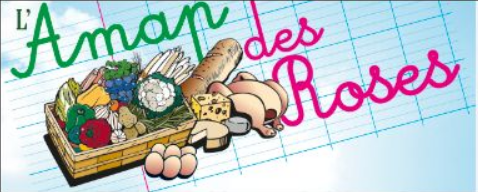                            	 CONVOCATION  et  ORDRE DU JOUR DE L’ASSEMBLEE                  GENERALE  ORDINAIRE  DE L’AMAP DES ROSES                 LE  VENDREDI  24 NOVEMBRE  2023  à 19h30                           Salle Cheminée  dans le Centre sportif du Bois d’Auteuil à  Villecresnes Accueil   Rapport moral de la PrésidenteBilan financierQuitus sur le rapport moral et le bilan financierElection des membres du CA ; sont sortants: Anny Anglo, Lyse Carroue, Virginie Peron, Pascal Selot.Prévisions / Projets pour 2023/2024 Présentation du projet de Nicolas DE ANGELI notre maraîcherQuestions diversesElection  du CA et du bureau du conseil d’administration-------------------------------------------------------------		POUVOIR pour l’AG de l’Amap des RosesJe soussigné(e)  NOM – PRENOM ---------------------------------------Donne pouvoir à NOM – PRENOM----------------------------------------Afin de me représenter à cette Assemblée le 24 novembre 2023 et en conséquence de prendre part à toutes délibérations et à tous votes sur les questions portées à l’ordre du jour.	Fait à ----------------------------------- le --------------------------	Signature du Mandant                                  Signature du MandataireBon pour pouvoir